Bosch Training and Live DemonstrationCome find out how Bosch’s 20 SEER, true variable speed, 85 stage/speed compressor, can be matched up with anybody’s thermostat, air handler, furnace and evaporator coil by using robust, Non-Communicating technology.  Also, find out how Bosch adds value for your customers and can help you win more bids with lower estimates.10 Year warranty right out of the box, 30-day labor warrantyLoad Matching TechnologyAir Conditioning with Heat Pump capability (Either AC or HP)Easy 2 wire AC or 4 Wire Heat Pump InstallationCools to 15F outside and Heats to -5FSelf-Diagnosing with built in system protectionsParameter checks allow you to see pressures, temperatures, target temperatures, amps, voltages without using gauges or a meterWi-Fi capability coming by the end of the year10 Speed condenser fan motorAccredited Bosch Contractor (ABC) Dealer - FREEGet an additional 1-year warranty and 90-day labor warranty with registrationPut on Bosch’s Contractor Locator PageEarn points towards rewardsContinuing training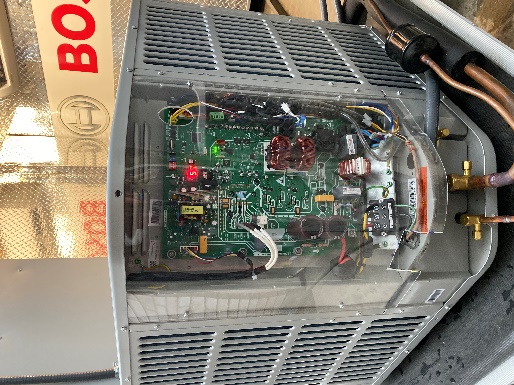 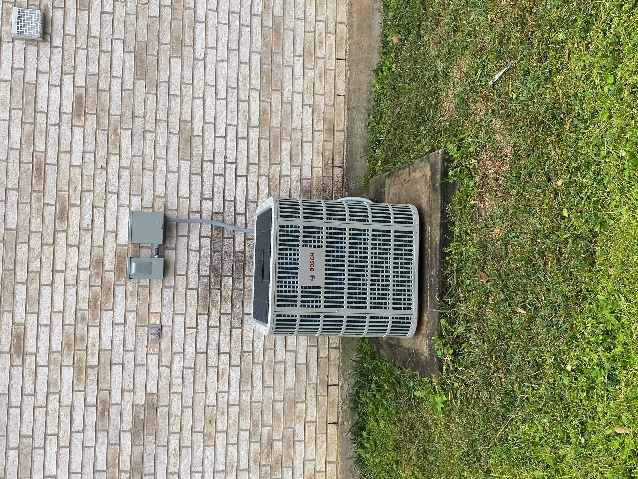 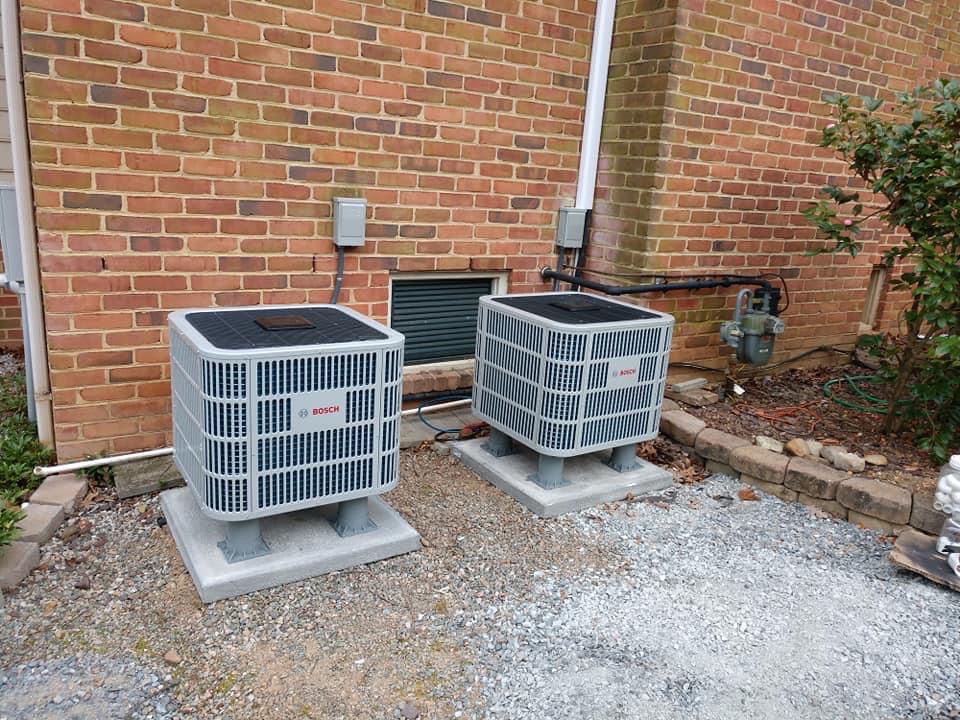 *You can also call me for more information on our Bosch Units at the number below